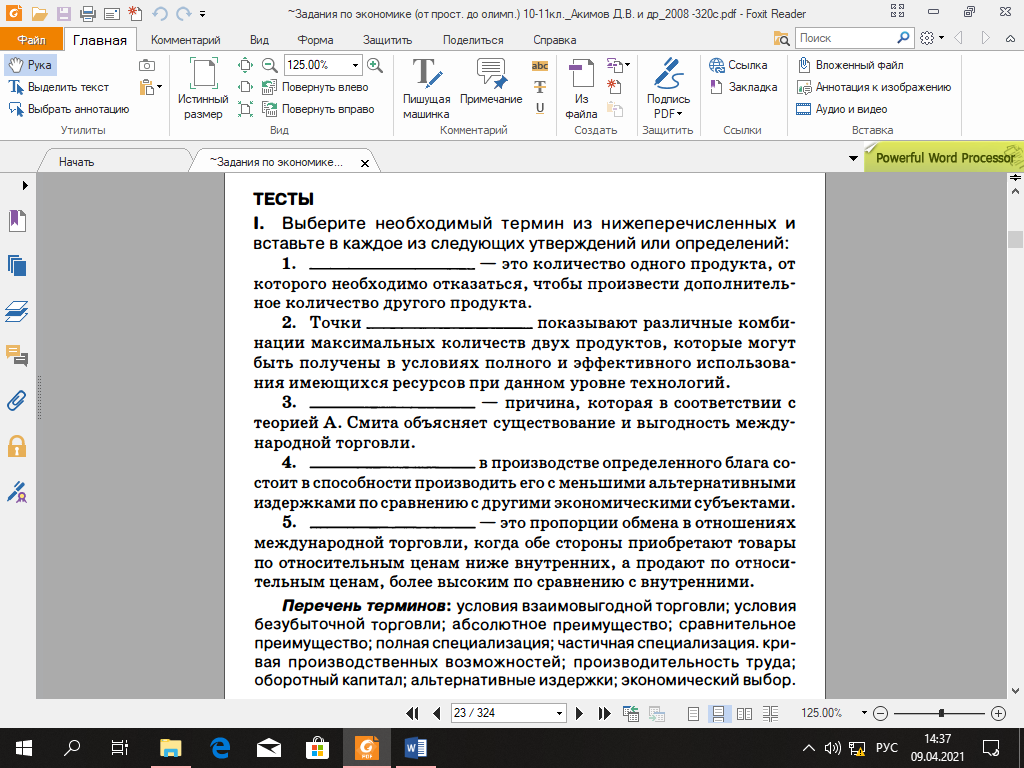 Выберите верные высказывания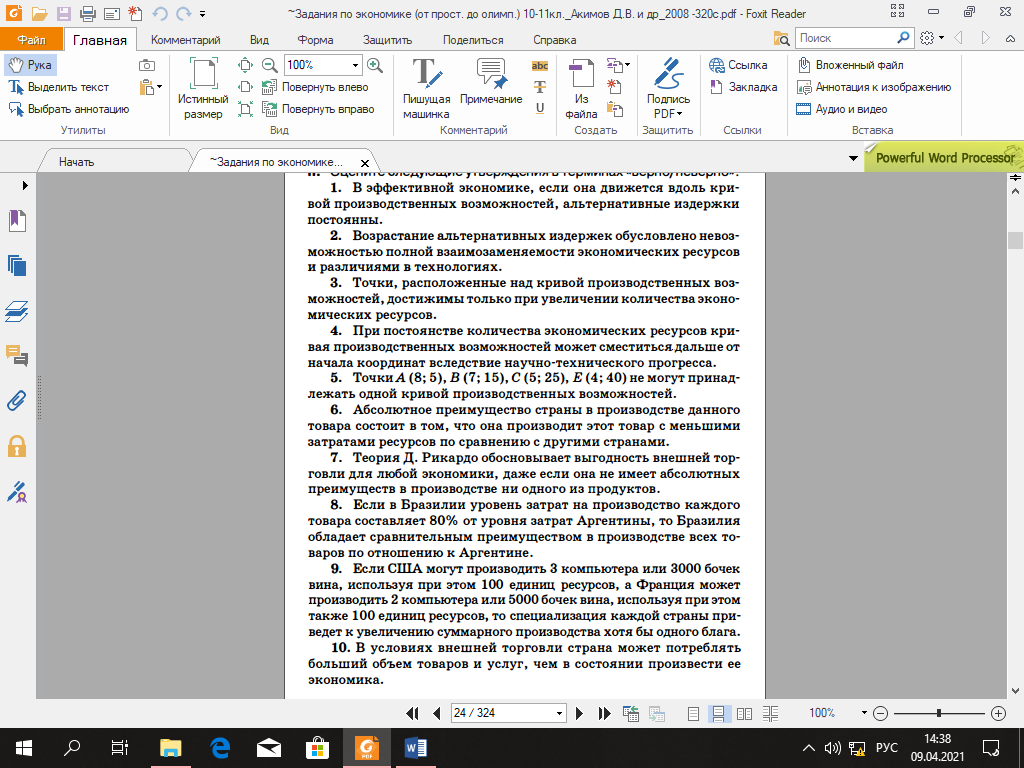 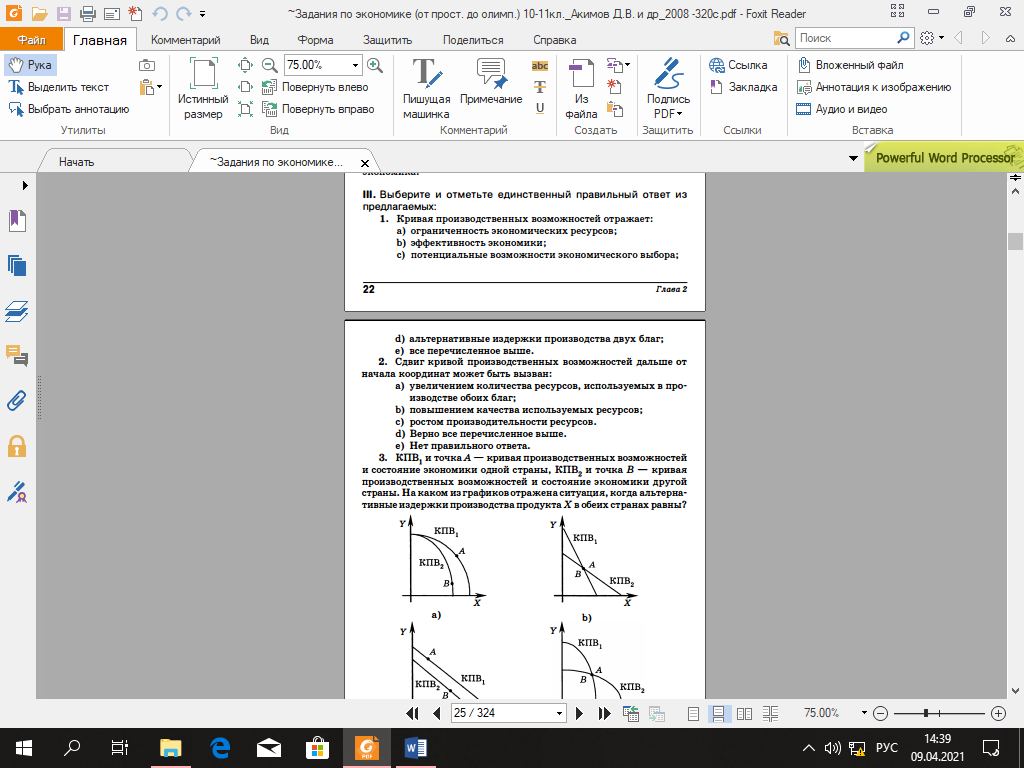 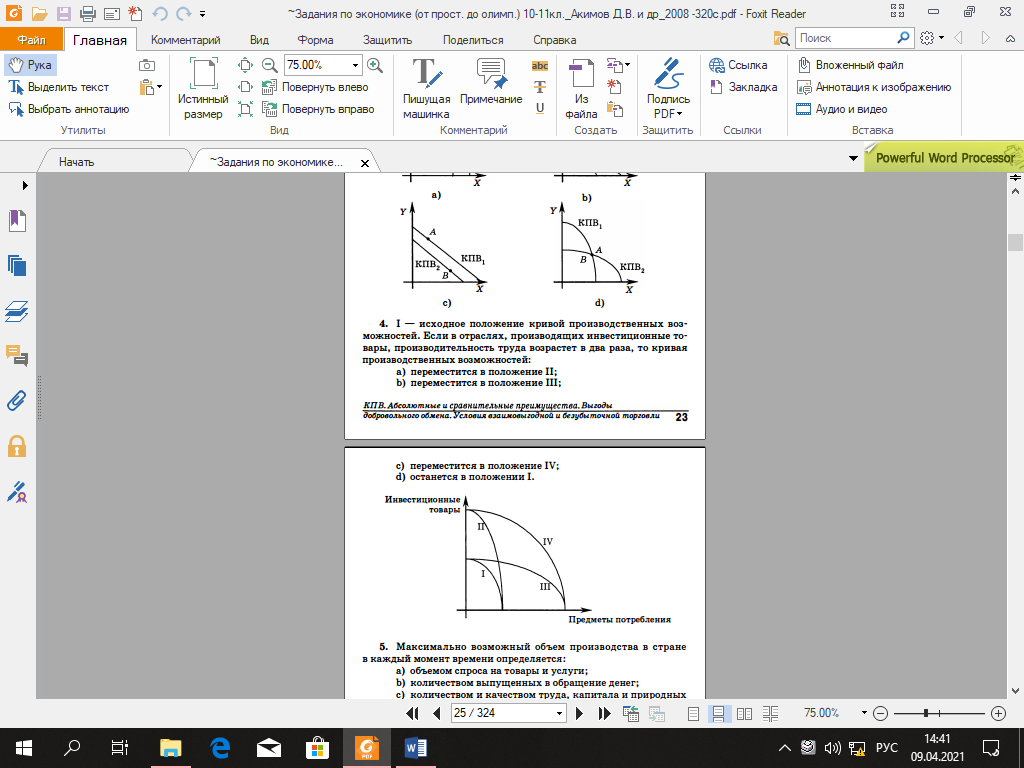 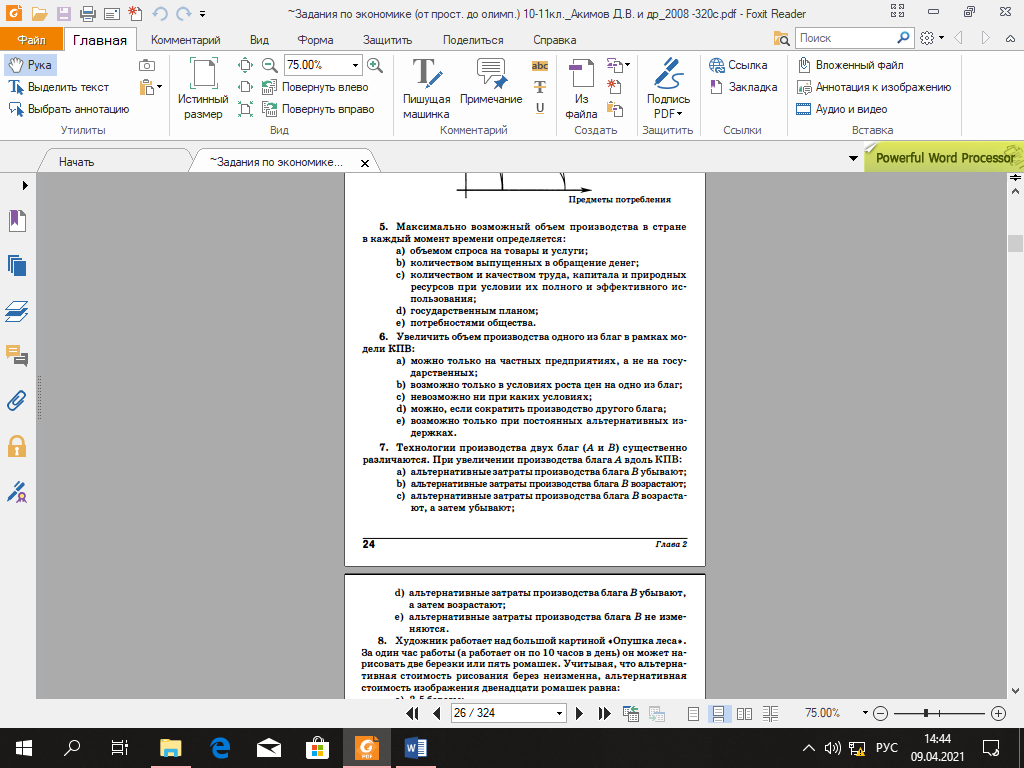 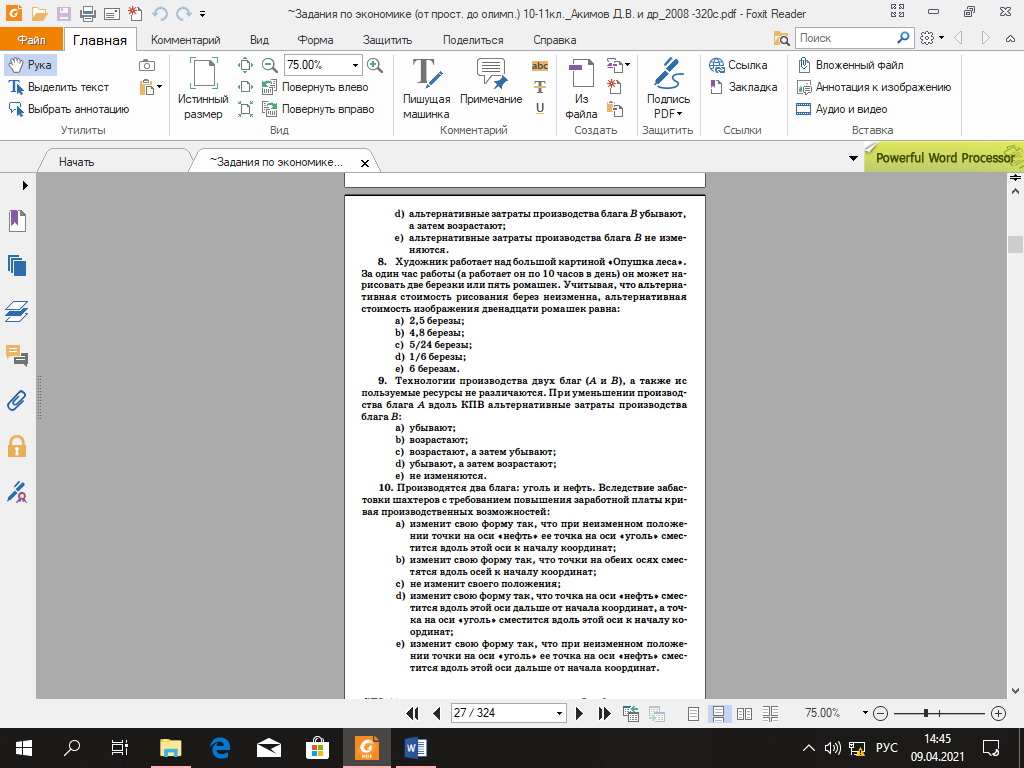 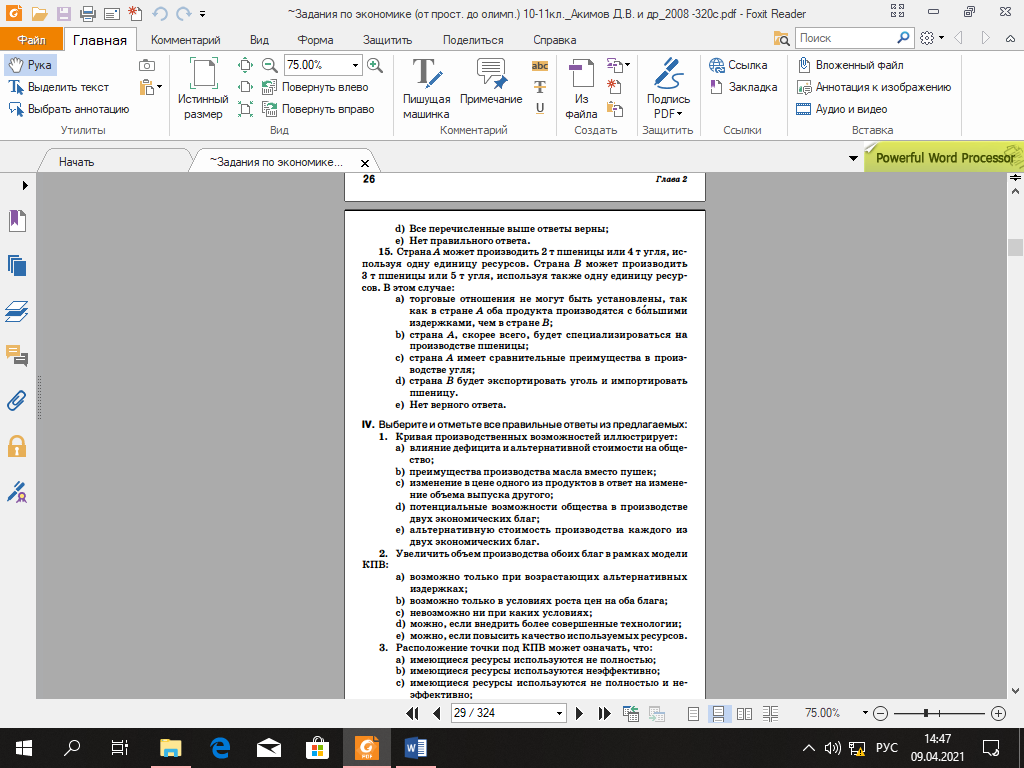 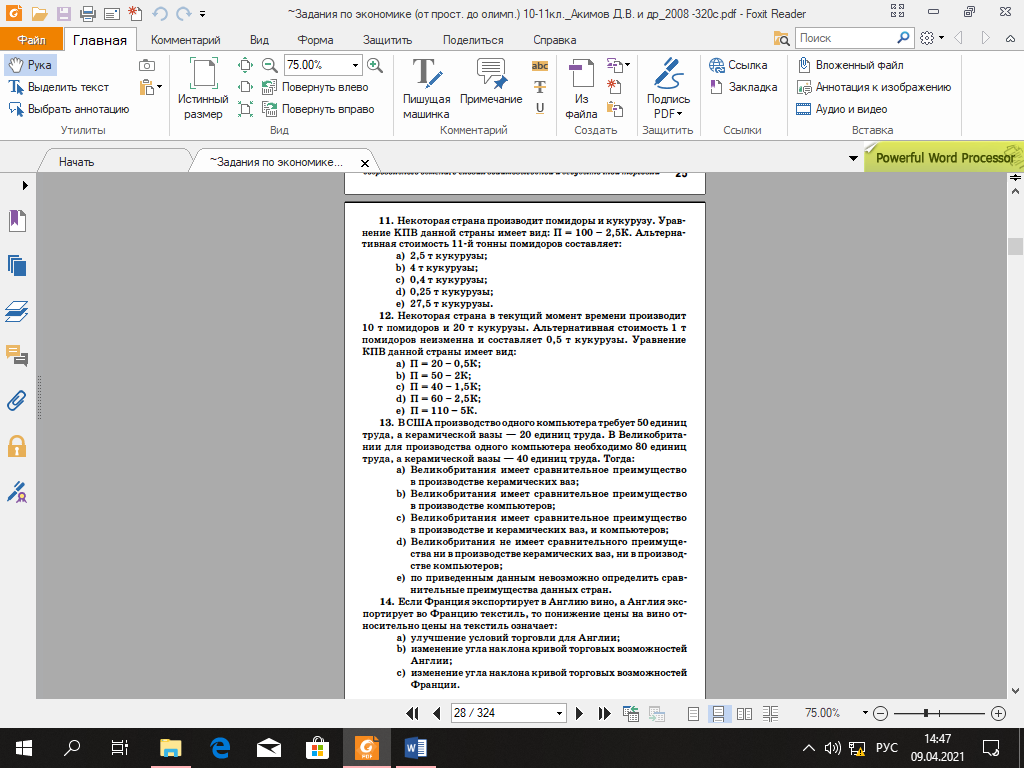 